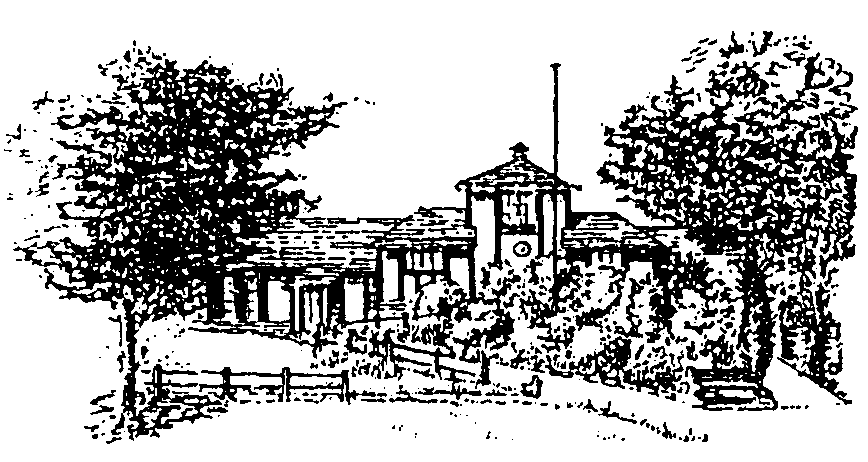  MOBBERLEY PARISH COUNCIL	Rajar Building	Town Lane	Mobberley	Tel: 01565 872333	Email: Clerk@mobberleyparishcouncil.co.uk           	www.mobberleyparishcouncil.co.ukFinance Committee Meeting AgendaAt the Rajar Building Wednesday 13th October 2021 at 19:00The next Finance Committee meeting of the Parish Council is planned for 19:00 Wednesday 13th October 2021. Should you have any items you wish to add to the agenda please submit them to the clerk by Monday 11th October. Agenda: To nominate a Chairman for the remainder of the year.
Apologies for absenceTo note any declaration(s) of interest.Review 2020/21 budget position.To discuss the budget proposal for 2022/23 in order for this to be finalised at the full council meeting on the 1st November 2021.To agree the precept for 2022/23 in order for this to be finalised at the full council meeting on the 1st November 2021.To discuss the VAT reclaim.       Next meeting:  …24th January 2022 at 7pm.…………………………………………       Signed……………………………………………………